The South Carolina Leather Contest Contestant Application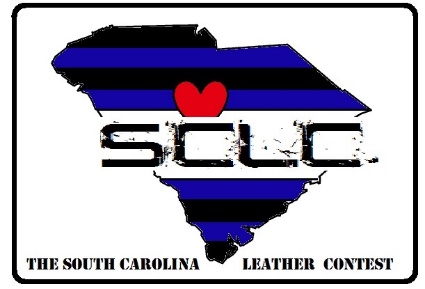 September 20-22, 2019, Columbia, SCCompleted Applications must be accompanied by a Photocopy of your SC State Issued DL/ID for proof of age and residency. Deadline for all contestant applications is Friday, September 6, 2019.Be sure to read, and complete, the entire application, before signing.South Carolina Leather AmbassadorCONTESTANT PROFILE (Personal Information NOT shared with the judges or the public and will remain confidential)Legal LAST Name:Legal FIRST Name:Name Used for Media/Stage/Badge:Address/City/State/Zip:Phone:Email:Facebook:Fetlife (if Applicable):Other Social Media (such as Twitter, Instagram, etc. if applicable):Date of Birth mm/dd/yyyy:Special Needs (ie. Wheelchair, deaf, etc. if applicable):Legal/Electronic Signature:Date:For SCLC Staff Use Only:CONTESTANT PROFILE	 (Shared with judges and may be announced during weekend events)Name Used for Media/Stage/Badge:Age (minimum 21):Current Residence City/Town:Gender/Identification (Fe/Male, MTF, FTM, GF, etc.):Orientation (M/s, D/s, DD/lg, Top/bottom/Switch, Trainer/pup, etc.):Current Relationship Status:VISUALHeight:Hair:Eye Color:Tattoos/Piercings/Body Mods/Facial-Body Hair/ etc.:COMMUNITYClubs/Organization Memberships and Offices/Positions held:Briefly highlight your community involvement (Leather, fetish, LGBT, etc.):Community Service/Charity Work in which you have been (last 3yrs), are involved in/with or in which you hope to become involved in/with:Current and/or previous title(s) held and year(s):YOUWhat is your greatest strength and how would that strength benefit you as a SC Leather title holder?What challenges do you think you might face as a SC Leather title holder?Why do you want this title?Additional information you would like the judges to know about you:Legal/Electronic Signature:Date:The South Carolina Leather Contest - Contestant Waiver of Liability and Image Use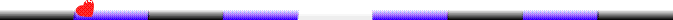 In consideration of the acceptance of my contestant application, I hereby waive any and all claims of injury or damage to my person, property or reputation that may arise now, or in the future, from any cause whatsoever in connection with my participation in The South Carolina Leather Contest, and against its producers, members, agents, operators, employees, lessors, lessees, photographers or any other subsidiaries. Additionally, by signing below, I agree to the following:I certify that, I am/will be, at least 21 years old by the scheduled contest date.I certify that all information presented in this application is true to the best of my knowledge.I understand that I will be asked to show a SC State issued DL/ID to verify my age and identity and proof of SC residency (See contest Guidebook for requirements), upon arrival at the contest.I understand that my scene/stage name will be used in all public aspects of the contest and throughout the title year and that my legal name will be kept on file for record keeping purposes.I give The South Carolina Leather Contest and its identified media representatives permission to photograph and/or video my image and use it for promotional and publicity purposes. I waive any right to royalties and/or other compensation arising from or related to the use of the images. I agree to release and hold harmless The South Carolina Leather Contest, South Carolina Pride in Leather and/or their agents from and against any claims, damages or liability arising from or related to the use of the images, including, but not limited to any re-use, distortion, blurring, alteration, optical illusion or use in composite form, either intentionally or otherwise, that may occur or be produced in production of the finished product.I have printed the 2019 Contestant Guidebook and Checklist (found on the South Carolina Leather Contest page through the South Carolina Pride in Leather website http://www.scprideinleather.com).I certify that I meet all requirements, as outlined in the appropriate Contestant Guidebook. I have read and agree to meet the expectations of a Contestant and potential titleholder as outlined in the Contestant Guidebook, and by agreement with the contest producers.Legal/Electronic Signature:Date:~ Please return the completed Contestant Application form and a photo copy of your SC State issued ID by Friday, September 6, 2019 to; The SC Leather Contest, 400 Cotesworth Drive, Columbia, SC, 29229 or email to scprideinleather@gmail.com.For SCLC Staff Use Only:Drivers License or ID Verified:Producer’s Signature:Date:Received ___/___/___Confirmation Sent___/___/___Yes ___NO___Rejected ___/___/___